ПОСТОЯННАЯ  КОМИССИЯ  ПО  ВОПРОСАМ ПЛАНИРОВАНИЯ, БЮДЖЕТА  И  ФИНАНСОВ_______________№_______________на №___________от________________┌						┐ПРОТОКОЛ  заседания комиссии06.06.2018 год 		08-30 ч.                каб. 307 Присутствовали:Гончарук Оксана Витальевна  Гапунич Валентин Викторович Звягин Олег АлександровичСтрашный Сергей Анатольевич Приглашенные:СЛУШАЛИ: Информацию по II варианту проекта  решения проекта решения «Про внесення змін до рішення Одеської міської ради від  14.12.2017 р. № 2740-VII «Про виділення з бюджету м. Одеси на 2018 рік коштів комунальному підприємству «Теплопостачання міста Одеси» у частині компенсації витрат на надання послуг населенню м. Одеси, що становить   загальний економічний інтерес».Выступили: Гончарук О.В., Агуца С.В., Звягин О.С., Страшный С.А., Бедрега С.Н., Козлов А.И.Голосовали за  данный проект решения:За – единогласно.РЕШИЛИ: Поддержать II вариант проекта решения «Про внесення змін до рішення Одеської міської ради від 14.12.2017 р. № 2740-VII «Про виділення з бюджету м. Одеси на 2018 рік коштів комунальному підприємству «Теплопостачання міста Одеси» у частині компенсації витрат на надання послуг населенню м. Одеси, що становить загальний економічний інтерес»  и вынести его на рассмотрение XXVI сессии Одесского городского совета. СЛУШАЛИ: Информацию по проекту  решения «Про виділення з бюджету м. Одеси коштів комунальному підприємству «Теплопостачання  міста Одеси». Выступили: Гончарук О.В., Агуца С.В., Звягин О.С., Страшный С.А., Бедрега С.Н., Козлов А.И.Голосовали за  данный проект решения:За – единогласно.РЕШИЛИ: Поддержать проекта решения «Про виділення з бюджету м. Одеси коштів комунальному підприємству «Теплопостачання  міста Одеси»  и вынести его на рассмотрение XXVI сессии Одесского городского совета. РЕШИЛИ: Вопрос выделения коммунальному предприятию «Теплоснабжение города Одессы» финансовой помощи из бюджета города будет рассмотрен после проведения переговоров и достижения соглашения с представителями Компании ООО «ФК «Юг Капитал».Председатель комиссии						О.В.ГончарукЧлены комиссии:Гапунич В.В.Звягин О.С.Страшный С.А. 	ОДЕСЬКА 	МІСЬКА РАДА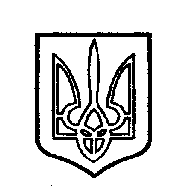 ОДЕССКИЙ ГОРОДСКОЙ СОВЕТ65004, м.Одеса, пл.Думська,165004, г.Одесса, пл.Думская,1Бедрега Светлана Николаевна    - заместитель городского головы - директор департамента финансов Одесского городского совета;КозловскийАлександр Маркович - заместитель директора департамента городского хозяйства Одесского городского совета; РудойДенис Анатольевич - директор коммунального предприятия Одесского городского совета «Теплоснабжение города Одессы»;КозловАлексей Игоревич - директор департамента аналитики и контроля Одесского городского совета.